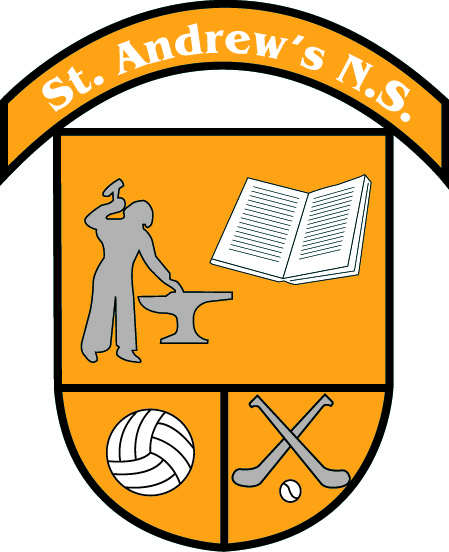 St Andrew’s N.S.Curragha, Ashbourne,Co MeathTel No: 01-8351528    Email: office@standrewscurragha.com                                                      Web: www.standrewscurragha.comREGISTRATION FORMCHILDS NAME:___________________________________     DATE OF BIRTH:_______________ADDRESS: 	_____________________________________________________		 ____________________________________________________	  	 ___________________________Eircode ___________________FOR SCHOOL YEAR:		_________________________________________CLASS:				_________________________________________PARENTS’ NAMES:		_________________________________________				_________________________________________PHONE NUMBERS:		Mother__________________________________				Father___________________________________PARENTS’ OCCUPATIONS:	________________________________________                             		________________________________________SCHOOL/PLAYSCHOOL ATTENDED:________________________________________________________________RELIGION           		________________________________________MEDICAL OR OTHER RELEVANT INFORMATION:__________________________________________________________________________________________________________________________________IN PARENTS ABSENCE: NAME OF PERSON WHO WILL COLLECT CHILD.___________________________________________________________________